Информационное сообщениео проведении конкурса на право размещения нестационарных торговых объектов на территории Усть-Лабинского городского поселения Усть-Лабинского района	В соответствии с постановлением администрации Усть-Лабинского городского поселения Усть-Лабинского района от 03.05.2017 г. № 276 «О размещении нестационарных торговых объектов на территории Усть-Лабинского городского поселения Усть-Лабинского района»  7 декабря 2020 года в 14 часов в администрации Усть-Лабинского городского поселения Усть-Лабинского поселения, по адресу: г. Усть-Лабинск, ул. Ленина, 38, кааб. 4.17. 4 этаж состоится Конкурс на предоставление права на размещение нестационарных торговых объектов на территории Усть-Лабинского городского поселения.	Организатор Конкурса – администрация Усть-Лабинского городского поселения Усть-Лабинского района.	Предметом Конкурса является предоставление права на размещения нестационарных торговых объектов - елочных базаров по продаже хвойных деревьев и елочных игрушек на территории Усть-Лабинского городского поселения Усть-Лабинского района в соответствии со схемой размещения нестационарных торговых объектов (далее – НТО) на территории Усть-Лабинского городского поселения Усть-Лабинского района.	Срок, на который будет заключен договор- с 15 декабря 2020 года по 31 декабря 2020 года.Схема размещения НТО на территории Усть-Лабинского городского поселения Усть-Лабинского района утверждена постановлением администрации муниципального образования Усть-Лабинский район от  29 сентября 2020 года № 877 «Об утверждении схемы размещения нестационарных торговых объектов на территории муниципального образования Усть-Лабинский район». Ознакомиться с постановлением можно на официальном сайте администрации муниципального образования Усть-Лабинский район в сети «Интернет» www.adminustlabinsk.ru в разделе «Структурные подразделения - Отдел торговли – Документы отдела торговли».                       Так же со схемой размещения НТО можно ознакомиться в отделе торговли управлении торговли и защиты прав потребителей администрации Усть-Лабинского городского поселения Усть-Лабинского района (г. Усть-Лабинск, ул. Ленина, 38,каб. 4.17. 4 этаж). Требования, предъявляемые к участникам Конкурса.В Конкурсе могут принимать участие индивидуальные предприниматели и юридические лица, подавшие заявление на предоставление права размещения НТО по форме, утверждённой постановлением администрации Усть-Лабинского городского поселения Усть-Лабинского района с приложением пакета документов.К заявлению о предоставлении права на размещение НТО прилагаются следующие документы:1) Документы, подтверждающих полномочия лица на осуществление действий от имени участника Конкурса (для юридического лица - копии решения или выписки из решения юридического лица о назначении руководителя, или копии доверенности уполномоченного представителя в случае представления интересов лицом, не имеющим права на основании учредительных документов действовать от имени юридического лица без доверенности, копии документа, удостоверяющего личность; для индивидуального предпринимателя - копии документа, удостоверяющего личность индивидуального предпринимателя, или копии доверенности уполномоченного индивидуальным предпринимателем представителя и копии документа, удостоверяющего личность представителя);2)  Документы, содержащие, сведения, подтверждающие соответствие заявителя конкурсным условиям:- Фото нестационарного торгового объекта и предложения по внешнему виду и  оборудованию нестационарного торгового объекта и прилегающей территории к нему. Департаментом по архитектуре и градостроительству Краснодарского края разработаны эскизные проекты внешнего вида нестационарного торгового объекта - «елочного базара» для применения в работе;         - Сведения об уровне культуры и качества обслуживания населения - применение форменной одежды у продавца с логотипом   хозяйствующего  субъекта, сведения о полноте ассортимента по заявленной группе товаров, дополнительные услуги по фасовке товара в упаковку с фирменным знаком и т.д.;         - Сведения об использовании поверенных технических средств измерения-документы, подтверждающие проведение поверки технических средств измерения (весов, мерных ёмкостей, мерной линейки);           - Сведения об опыте работы заявителя в сфере нестационарной мелкорозничной торговли - благодарности, награды, участие в системах сертификации и др.;          - Сведения о финансовом предложении за право размещения нестационарного торгового объекта - расчёт финансового предложения за право размещения объекта в соответствии с методикой определения стартового размера финансового предложения за право размещения НТО, утверждённой постановлением администрации Усть-Лабинского городского поселения Усть-Лабинского района.          3) К заявлению могут быть приложены следующие документы:         - Копия выписки из Единого государственного реестра юридических лиц (для юридических лиц) или выписки из Единого государственного реестра индивидуальных предпринимателей (для индивидуальных предпринимателей);        - Справка налогового органа об исполнении налогоплательщиком обязанности по уплате налогов, сборов, страховых взносов, пеней и налоговых санкций, выданной не более чем за 90 дней до дня объявления о проведении Конкурса.Документы, указанные в подпункте 1, 2 настоящего пункта представляются заявителем самостоятельно. Документы, указанные в подпункте 3 настоящего пункта, могут быть представлены заявителем самостоятельно либо запрашиваются Администрацией в государственных органах и подведомственных государственным органам организациях, в распоряжении которых находятся указанные документы, в случае если они не были представлены заявителем самостоятельно. Заявление является официальным документом, выражающим намерение заявителя принять участие в Конкурсе. Заявитель имеет право отозвать поданное заявление не позднее, чем за 3 календарных дня до дня проведения конкурсной процедуры рассмотрения и оценки и сопоставления заявок на участие в Конкурсе, уведомив Администрацию в письменной форме. Все документы должны быть прошиты, скреплены печатью, заверены подписью руководителя юридического лица или прошиты и заверены подписью индивидуального предпринимателя, и иметь сквозную нумерацию страниц. Факсимильные подписи не допускаются. Подчистки и исправления не допускаются, за исключением исправлений, скреплённых печатью и заверенных подписью руководителя юридического лица или индивидуального предпринимателя. Все документы, представляемые участниками Конкурса в составе заявления на участие в Конкурсе, должны быть заполнены по всем пунктам.К документам прикладывается опись документов, представляемых для участия в Конкурсе.Документы представляются в запечатанном конверте, на котором указываются:- наименование Конкурса;- наименование юридического лица, фамилия, имя и отчество индивидуального предпринимателя;- ассортимент товаров;- адреса размещения нестационарных торговых объектов, по которым подаётся заявление, в соответствии со Схемой размещения.На конверте не допускается наличие признаков повреждений. В случае их выявления, заявление и конверт с документами подлежат возврату.Заявление и запечатанный пакет с документами представляются в МФЦ или организатору конкурса.Представленные на участие в Конкурсе документы заявителю не возвращаются.          Дата начала и приема заявок:  09.11.2020 года.          Дата окончания приема заявок: 23.11.2020 года (включительно).Дата, время и место вскрытия конвертов с заявками на участие в Конкурсе.24.11.2020 года в 14.00 часов, администрация Усть-Лабинского городского поселения Усть-Лабинского района, г. Усть-Лабинск, ул. Ленина, 38 отдел торговли и защиты прав потребителей каб. 4.17. Дата, время и место проведения Конкурса.07.12.2020 года в 14.00 часов администрация Усть-Лабинского городского поселения Усть-Лабинского района, г. Усть-Лабинск, ул. Ленина, 38 отдел торговли и защиты прав потребителей каб. 4.17. Место получения информации об условиях Конкурса:Администрация Усть-Лабинского городского поселения Усть-Лабинского района, отдел торговли и защиты прав потребителей-г. Усть-Лабинск, ул. Ленина, 38 каб. 4.17. тел. 8-86135-5-01-56; понедельник-пятница с 8-00 до 17-00; с 12-00 до 13-00-обеденный перерыв.Место приема заявок:Администрация Усть-Лабинского городского поселения Усть-Лабинского района, отдел торговли и защиты прав потребителей-г. Усть-Лабинск, ул. Ленина, 38 каб. 4.17. тел. 8-86135-5-01-56; понедельник-пятница с 8-00 до 17-00; с 12-00до 13-00-обеденный перерыв.         Муниципальное казённое учреждение муниципального образования Усть-Лабинский район "Многофункциональный центр по предоставлению государственных и муниципальных услуг" по адресу: 353800, Краснодарский край, Усть-Лабинский район, г. Усть-Лабинск, ул. Ленина, д. 43 телефон/факс 8-861-35-5-13-05 (далее - МФЦ).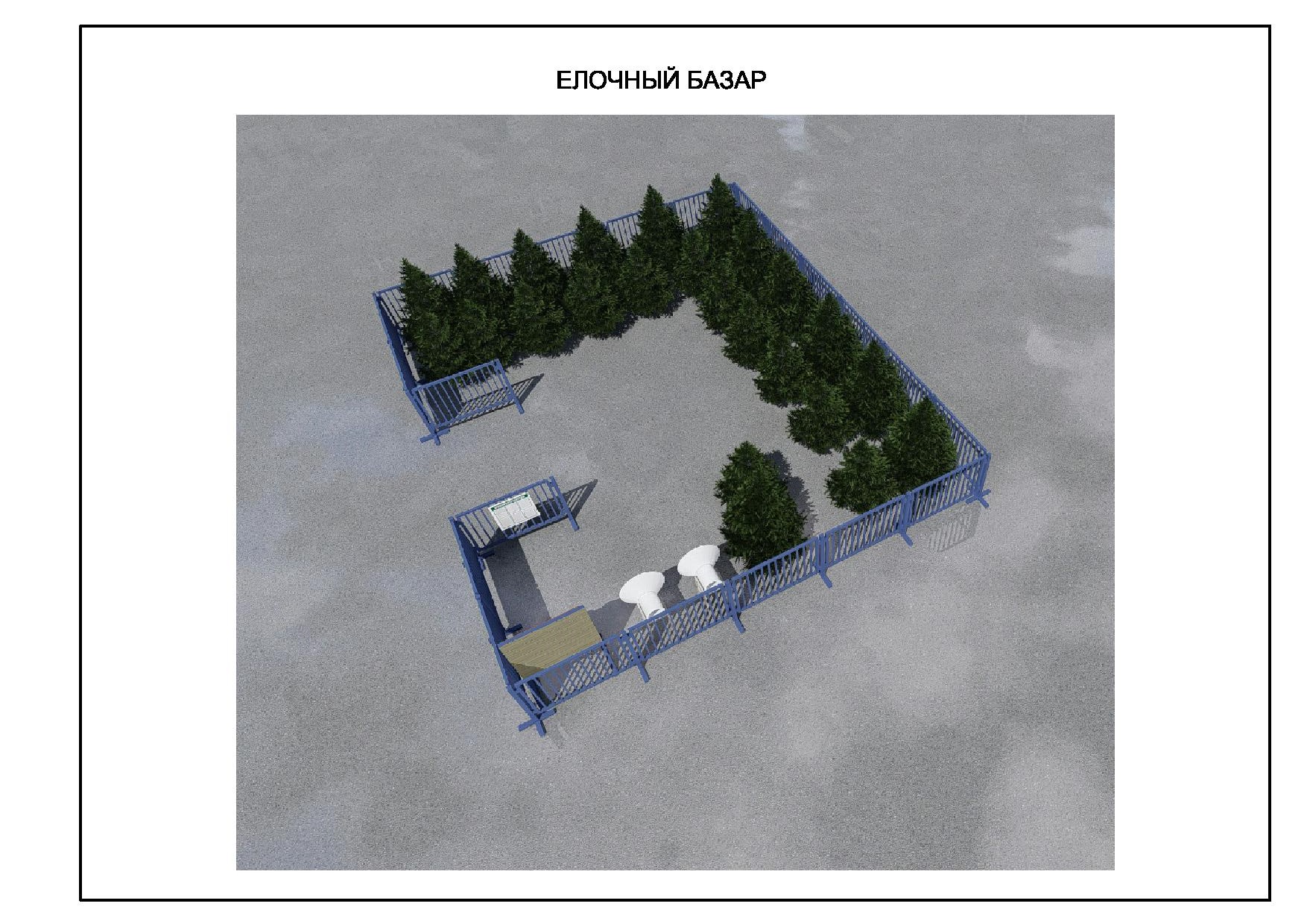 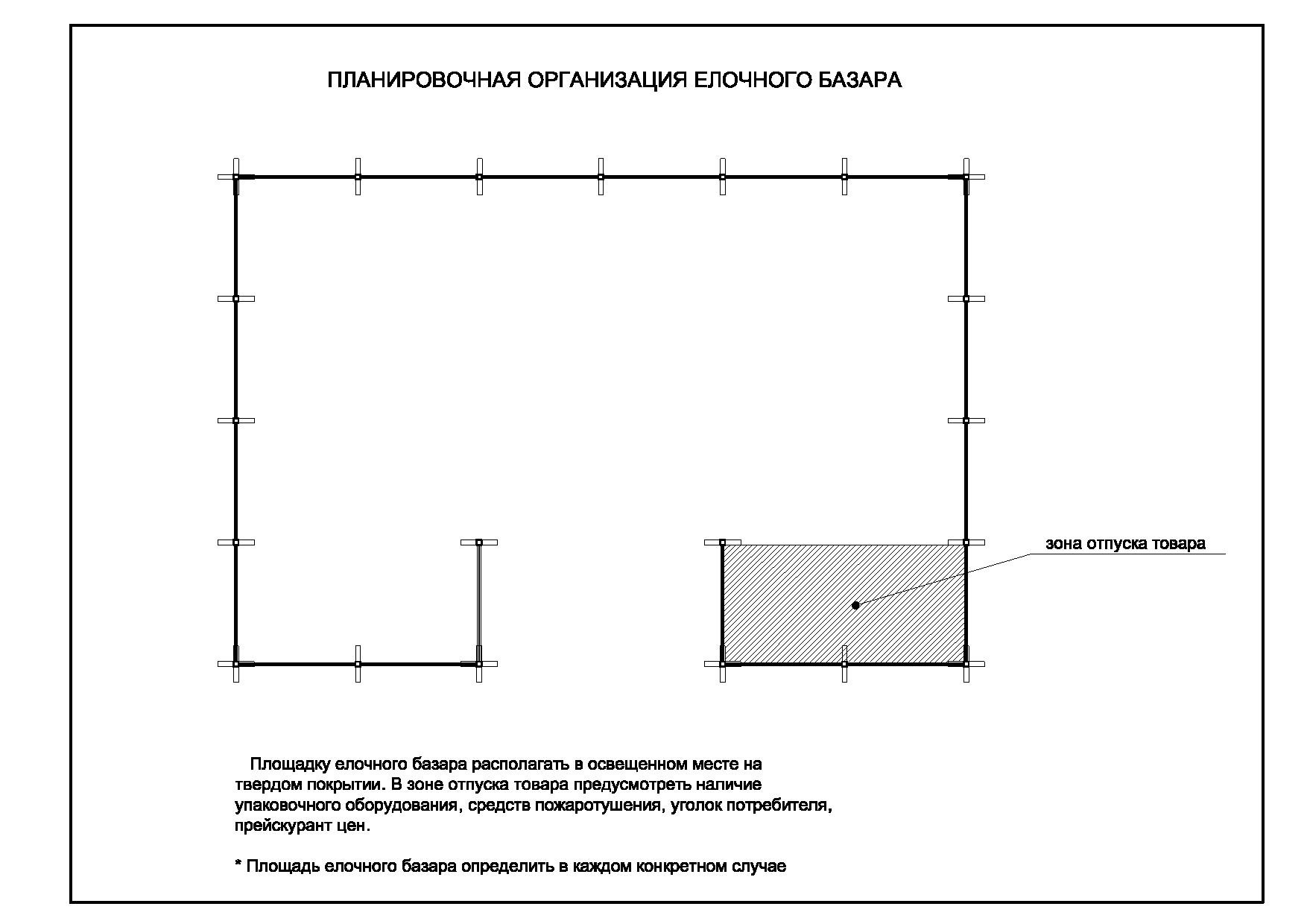 